Supporting InformationMolecular and macromolecular changes in bottle-aged white wines reflect oxidative evolution – Impact of must clarification and bottle closureChristian COELHO1,*, Perrine JULIEN2, Maria NIKOLANTONAKI1, Laurence NORET1, Mathilde MAGNE2, Jordi BALLESTER2, Régis D. GOUGEON11UMR A 02.102 PAM laboratoire PAPC AgroSup Dijon,  Université de Bourgogne, Institut Universitaire de la vigne et du vin Jules Guyot, rue Claude Ladrey, BP 27877, 21078 Dijon Cedex, France. 2UMR UB/INRA/CNRS Centre des Sciences du Goût et de l’Alimentation, Equipe CEP (Culture, Expertise et Perception), Dijon, France.Table S.I.1. Polyphenolic concentrations, expressed in mg.L-1, of all opened white wines taking into account the vintage effect. Each value represents the mean value of four bottled wines with two different closures (screw caps and synthetic coextruded caps)	NDa: Not Detected, 	b : expressed in mg L-1 caftaric acid equivalentFigure S.I.2. Calibration curve of SEC between 5 and 250 kDa (A) and Overall colloids content in the calibrated area, expressed in u.a., of all opened white wines taking into account the closure and the vintage effect (B)A)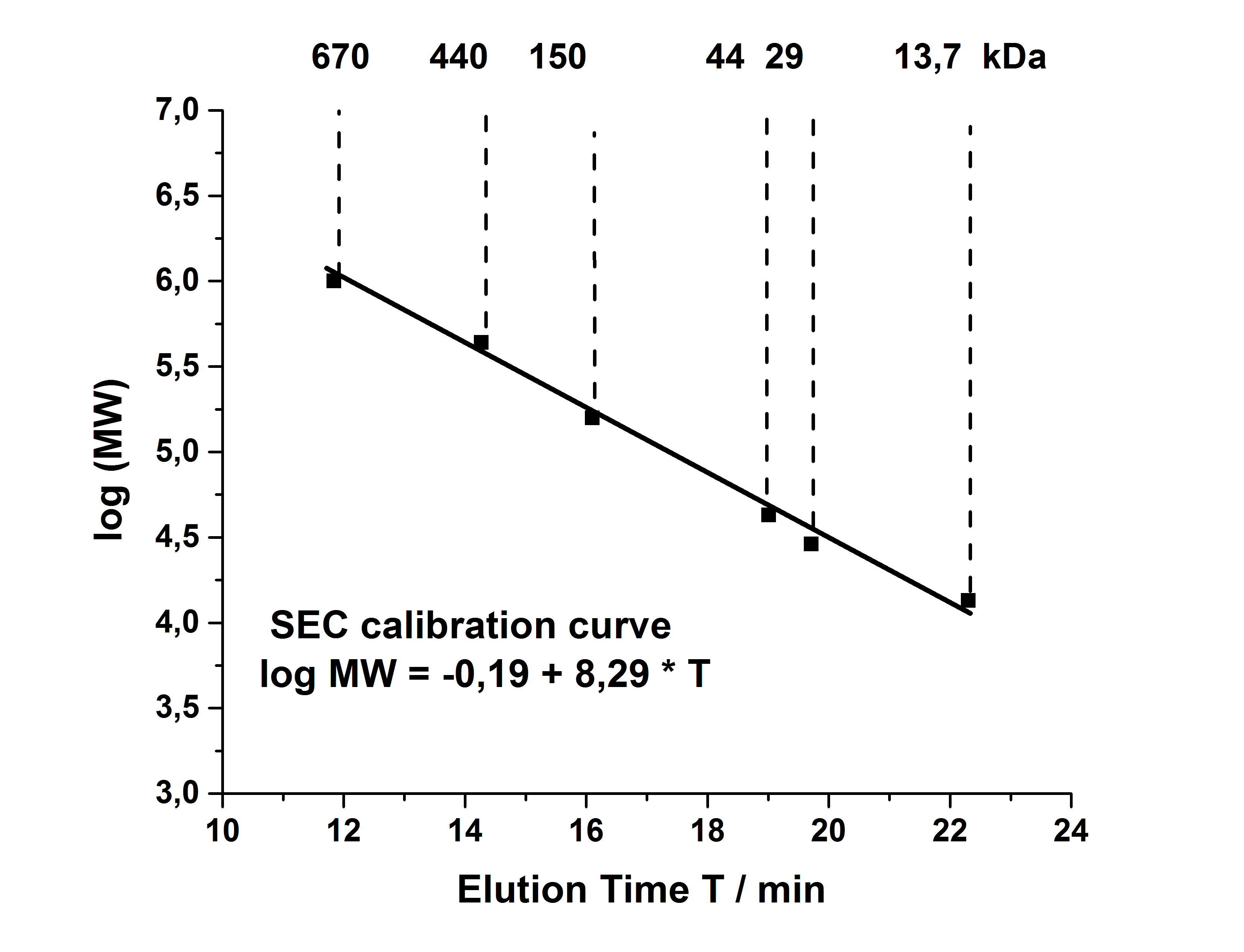 B)Table S.I.3. Quality control of nano LC/ESI-Trap realized on a 0.1 pM BSA standard solution representing a coverage of 69% of the intact protein with 45 peptides recovered with a tolerance error of 2 ppm.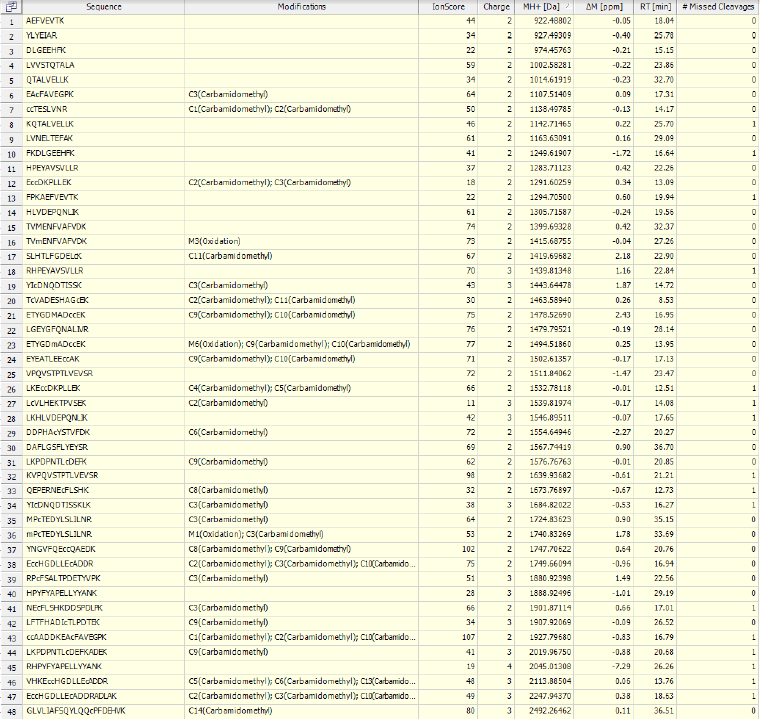 Vintage 2009Vintage 2009Vintage 2009Vintage 2010Vintage 2010Vintage 2010Turbidity / NTU300600900300600900Gallic acid1.56 ± 0.031.38 ± 0.041.02 ± 0.011.02 ± 0.021.07 ± 0.020.83 ± 0.01Protocatechuic acid0.76 ± 0.030.80 ± 0.040.74 ± 0.050.35 ± 0.010.40 ± 0.030.39 ± 0.04Hydroxytryrosol1.87 ± 0.052.30 ± 0.012.41 ± 0.032.24 ± 0.052.58 ± 0.292.45 ± 0.08Hydroxybenzoic acid0.23 ± 0.010.26 ± 0.020.24 ± 0.020.14 ± 0.010.15 ± 0.010.17 ± 0.00Tyrosol21.97 ± 0.3722.80 ± 0.2925.70 ± 0.2122.33 ± 0.3923.23 ± 0.0623.91 ± 0.23(+) catechine1.27 ± 0.181.20 ± 0.501.24 ± 0.220.25 ± 0.120.25 ± 0.140.39 ± 0.20(-) epicatechine0.15 ± 0.080.18 ± 0.110.13 ± 0.07NDNDNDSalycilic acid0.18 ± 0.09NDaNDaNDaNDaNDaCaftaric acid45.81 ± 0.2244.76 ± 0.2143.63 ± 0.3034.67 ± 0.4535.81 ± 0.5536.75 ± 0.28GRP (Grape Reaction Product) b3.36 ± 0.073.67 ± 0.043.65 ± 0.052.69 ± 0.052.91 ± 0.123.06 ± 0.05Coutaric acid b8.26 ± 0.288.15 ± 0.757.85 ± 0.284.43 ± 0.294.55 ± 0.274.67 ± 0.32Caffeic acid3.10 ± 0.033.15 ± 0.193.30 ± 0.102.22 ± 0.031.84 ± 0.102.18 ± 0.07Coumaric acid1.21 ± 0.021.21 ± 0.091.28 ± 0.060.69 ± 0.090.58 ± 0.110.54 ± 0.07Ferulic acid0.23 ± 0.000.24 ± 0.010.24 ± 0.010.12 ± 0.010.10 ± 0.010.12 ± 0.01Vintage 2009Vintage 2009Vintage 2009Vintage 2010Vintage 2010Vintage 2010Turbidity / NTU300600900300600900Coextruded synthetic closure421180± 702403511± 519398805± 795470889± 764445080± 597429193± 607Screw cap434736± 698417843± 579407115± 782457434± 653457797± 585435450± 693Both closures (presented in Figure 1 b)427962± 10081410677± 10533402960± 6276464161± 10013451439± 9489432321± 5025